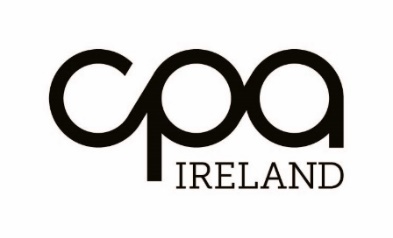 CPA QUALITY ASSURANCE REVIEW –INFORMATION REQUIREDYou are required to provide all the following information for your Quality Assurance Review: The following information is to be provided electronically to the Quality Assurance Executive in advance of the review as per the date outlined in your initial review notice. When submitting the relevant information to CPA Ireland, please consider adding appropriate encryptions or passwords on transfer. To aid in the receipt of this information, an Excel tracking tool will be in use by CPA Ireland. A copy of which you will be provided with. Please endeavour to use this when providing information to the Quality Assurance Executive and label documents using the same reference.Pre-Advance InformationPractice InformationReturn of completed Pre-Visit Questionnaire.The firm’s full client listing identifying audit, audit exempt and non-corporate clients. This should be completed using the standard CPA client list template only.  This listing should reconcile fully to the public record and the Pre-Visit Questionnaire. Any and all variances should be fully reconciled with explanatory notes.	Most recently completed Annual Compliance Review, detailing the whole firm review.A copy of the most recently completed cold file review for each statutory auditor (as applicable), to include the remediation plan compiled to address weaknesses identified in the review.Fit and proper declaration for all firm personnel for 2024.Independence and confidentiality statement for all firm personnel for 2024.ISQM policy document ( To include corresponding firm risk assessment and evidence of annual monitoring of the System of Quality Management).Confirmation the ISQM policy document was communicated to firm’s personnel (as applicable).Details of any engagement quality reviews (EQRs) undertaken as per ISQM 1 and 2.Partnership Agreement (if applicable). Copy of firm’s headed paper.Continuity of practice agreement (if sole practitioner). Professional Indemnity Insurance: Policy document & latest renewal details.Pre-Advance information: ContinuedPractice Information: ContinuedCopy of most recent Practice Accounts prepared and Management Accounts to date.Names of the largest audit and non-audit fees from any client or group of related clients for the last two years.  Listing of fee invoices raised for the last two years for the firm.Current aged debtors analysis.Where a Client bank account is held by the firm a copy of the;Current bank statements with fully balanced client ledger. Supporting documentation, to include client instructions.Continuous Professional Development (CPD)The CPD records for all statutory auditors as per the pre-visit questionnaire for the years; 2022, 2023 and 2024 to date.The CPD plan for the years 2023 and 2024 for each statutory auditor in the firm.The CPD plan evaluation for the year 2023 for each statutory auditor in the firm.The CPD records for all non-audit partners and senior audit staff in the firm for the years; 2022, 2023 and 2024 to date.Anti-money Laundering (AML) RecordsAnti- Money Laundering policies and procedures for the firm.Confirmation the AML policy document was communicated to firm’s personnel (as applicable).The documented risk assessment of the firm and clients for AML purposes for 2023 and 2024.Details of any suspicious transaction reporting made to the relevant authorities undertaken by the firm since the last Quality Assurance review.Details and content of the AML CPD undertaken together with a copy of the AML CPD completed by the firm’s personnel for the previous 12 months.Information to be provided for the file review date
All selected files to be available, including but not limited to audit and assurance engagement files, audit exempt and non-corporate compilation files, secretarial, taxation, correspondence, permanent files and investment business where applicable. For clients with third party reporting requirements (Law Society, Central Bank, PSRA, etc.) the relevant reports, supporting files and associated correspondence must also be made available.After the initial opening meeting with the Quality Assurance Executive, you will receive a revised copy of the Excel tracking tool. This will confirm what information remains outstanding and include the samples for each of the below: Information to be provided for the file review date: ContinuedEngagementsSelected audit/non-audit engagement files.Details of audit resignation procedures.Details of audit programmes/procedures.Anti-money Laundering (AML) RecordsCustomer due diligence records and templates sampled.Continuous Professional Development (CPD)Selected CPD booking documentation/certificates of completion.Investment Business (IB) (where CPA authorisation held)Nature of investment business activities.Minimum Competency requirements.Commissions, income from IB activities.Investment business files for clients.